Identify star constellationsIdentify star constellationsIdentify star constellationsIdentify star constellationsIdentify star constellationsIdentify star constellationsA night stargazing activity to find and identify star constellationsA night stargazing activity to find and identify star constellationsA night stargazing activity to find and identify star constellationsA night stargazing activity to find and identify star constellationsA night stargazing activity to find and identify star constellationsA night stargazing activity to find and identify star constellationsSubject(s): Design & Technology, ScienceApprox. time: 50 - 60 minutes (including after dark activity)Key words / Topics: ConstellationStarCompassStargazingKey words / Topics: ConstellationStarCompassStargazingSuggested Learning Outcomes To know what a star constellation isTo be able to find North, East, South or West on a compassTo be able to look and identify star constellations in the summer skyTo know what a star constellation isTo be able to find North, East, South or West on a compassTo be able to look and identify star constellations in the summer skyTo know what a star constellation isTo be able to find North, East, South or West on a compassTo be able to look and identify star constellations in the summer skyTo know what a star constellation isTo be able to find North, East, South or West on a compassTo be able to look and identify star constellations in the summer skyTo know what a star constellation isTo be able to find North, East, South or West on a compassTo be able to look and identify star constellations in the summer skyIntroductionThis is one of a set of resources designed to allow learners to use seasonal themes to support the delivery of key topics within design & technology, maths, and science. This resource is based on night stargazing and identifying star constellations in the summer sky.This activity introduces the concept of finding direction and identifying star constellations in the summer night sky. It should be noted that this needs to be carried out after nightfall, on a clear night when the moon is not too bright – as such it is especially suited to be carried out as a homework activity (providing there is access to a controlled safe area to carry it out) or during any activities that are extended overnight (such as school ‘sleep-overs’ or residential trips).This is one of a set of resources designed to allow learners to use seasonal themes to support the delivery of key topics within design & technology, maths, and science. This resource is based on night stargazing and identifying star constellations in the summer sky.This activity introduces the concept of finding direction and identifying star constellations in the summer night sky. It should be noted that this needs to be carried out after nightfall, on a clear night when the moon is not too bright – as such it is especially suited to be carried out as a homework activity (providing there is access to a controlled safe area to carry it out) or during any activities that are extended overnight (such as school ‘sleep-overs’ or residential trips).This is one of a set of resources designed to allow learners to use seasonal themes to support the delivery of key topics within design & technology, maths, and science. This resource is based on night stargazing and identifying star constellations in the summer sky.This activity introduces the concept of finding direction and identifying star constellations in the summer night sky. It should be noted that this needs to be carried out after nightfall, on a clear night when the moon is not too bright – as such it is especially suited to be carried out as a homework activity (providing there is access to a controlled safe area to carry it out) or during any activities that are extended overnight (such as school ‘sleep-overs’ or residential trips).This is one of a set of resources designed to allow learners to use seasonal themes to support the delivery of key topics within design & technology, maths, and science. This resource is based on night stargazing and identifying star constellations in the summer sky.This activity introduces the concept of finding direction and identifying star constellations in the summer night sky. It should be noted that this needs to be carried out after nightfall, on a clear night when the moon is not too bright – as such it is especially suited to be carried out as a homework activity (providing there is access to a controlled safe area to carry it out) or during any activities that are extended overnight (such as school ‘sleep-overs’ or residential trips).This is one of a set of resources designed to allow learners to use seasonal themes to support the delivery of key topics within design & technology, maths, and science. This resource is based on night stargazing and identifying star constellations in the summer sky.This activity introduces the concept of finding direction and identifying star constellations in the summer night sky. It should be noted that this needs to be carried out after nightfall, on a clear night when the moon is not too bright – as such it is especially suited to be carried out as a homework activity (providing there is access to a controlled safe area to carry it out) or during any activities that are extended overnight (such as school ‘sleep-overs’ or residential trips).Purpose of this activityIn this activity learners will discover the key star constellations in the summer sky. They will know how to use a star chart, use a compass to find a direction and find star constellations. This activity could be used as a main lesson activity, to teach learners about the star constellations contributing to learning in maths and science. Additionally, this could be used to start a discussion on the solar system and the position of planets and the sun.Purpose of this activityIn this activity learners will discover the key star constellations in the summer sky. They will know how to use a star chart, use a compass to find a direction and find star constellations. This activity could be used as a main lesson activity, to teach learners about the star constellations contributing to learning in maths and science. Additionally, this could be used to start a discussion on the solar system and the position of planets and the sun.Purpose of this activityIn this activity learners will discover the key star constellations in the summer sky. They will know how to use a star chart, use a compass to find a direction and find star constellations. This activity could be used as a main lesson activity, to teach learners about the star constellations contributing to learning in maths and science. Additionally, this could be used to start a discussion on the solar system and the position of planets and the sun.Purpose of this activityIn this activity learners will discover the key star constellations in the summer sky. They will know how to use a star chart, use a compass to find a direction and find star constellations. This activity could be used as a main lesson activity, to teach learners about the star constellations contributing to learning in maths and science. Additionally, this could be used to start a discussion on the solar system and the position of planets and the sun.Purpose of this activityIn this activity learners will discover the key star constellations in the summer sky. They will know how to use a star chart, use a compass to find a direction and find star constellations. This activity could be used as a main lesson activity, to teach learners about the star constellations contributing to learning in maths and science. Additionally, this could be used to start a discussion on the solar system and the position of planets and the sun.ActivityTeacher notesTeacher notesIntroduction (5 minutes)Teacher to introduce the activity, to explore the summer night sky and discover the key star constellations using a constellation check sheet.Demonstration (10-15 minutes)Teacher to discuss what star constellations are and some of the main ones (18) that can been seen in the Summer.  Teacher may refer to the UK night sky chart.This is an outdoor activity and learners will need to be suitably dressed in warm clothing with access to an appropriate safe and controlled area.Step 1 – Choose a clear night when the moon is not too bright. A crescent moon is best. If possible, stay away from bright streetlights. It will take 20 minutes for the eyes to adjust to the dark. Use a compass to find the right viewing direction.  Step 2 – Find North and look into the sky to find Ursa Major, the plough.Step 3 – Explore the sky in the East, South and West. Learners to tick off each constellation as they find them.Performing the Activity (After dark, 25 minutes)Learners to carry out the stargazing activity when it gets dark at home.  Plenary (following day, 10-15 minutes)Learners to share their experiences about the stargazing activity. How many constellations did they see? Which stars were the clearest and brightest?Night stargazing activityPrint the activity sheet onto paper and distribute to the learners. A UK night sky chart is available from the Astronomy Now website (refer to additional websites below).Step 1 – Teacher may wish to demonstrate how to find the direction using a compass. Start looking North to find Ursa Major, the plough. Either use an actual compass or a compass app on a smartphone.If time is available, another way to view the star constellations is to use the circular constellations on the activity sheet.  Cut each one out and poke a hole through each star with a sharp pencil and an eraser behind it. Then place the disc on the end of a torch, with the black towards the torch. In a darkened room the constellation will appear on the wall. This approach is particularly useful if this activity is being demonstrated so it can be set as a homework. Night stargazing activityPrint the activity sheet onto paper and distribute to the learners. A UK night sky chart is available from the Astronomy Now website (refer to additional websites below).Step 1 – Teacher may wish to demonstrate how to find the direction using a compass. Start looking North to find Ursa Major, the plough. Either use an actual compass or a compass app on a smartphone.If time is available, another way to view the star constellations is to use the circular constellations on the activity sheet.  Cut each one out and poke a hole through each star with a sharp pencil and an eraser behind it. Then place the disc on the end of a torch, with the black towards the torch. In a darkened room the constellation will appear on the wall. This approach is particularly useful if this activity is being demonstrated so it can be set as a homework. DifferentiationBasicExtensionExtensionProvide learners with pre-cut circles from the activity sheet for each constellation.Learners to use the internet to research the individual constellations and find out where they got their names from.  Watch YouTube: How to find the Summer Constellations (3600): https://www.youtube.com/watch?v=EieqUGAJHMw Learners to use the internet to research the individual constellations and find out where they got their names from.  Watch YouTube: How to find the Summer Constellations (3600): https://www.youtube.com/watch?v=EieqUGAJHMw ResourcesRequired files                              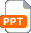 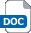 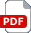 Required files                              Printed activity sheetsUK Star ChartCompassThin cardPencilEraserBinoculars/telescope Identify star constellations presentation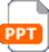   Identify star constellations handout Identify star constellations presentation  Identify star constellations handoutAdditional websitesAstronomy Now: https://astronomynow.com/uk-sky-chart: UK Night Sky ChartYouTube: Crash Course Kids: The Zodiac Constellations: https://www.youtube.com/watch?v=eBIS17Va9sA YouTube: Crash Course Kids: Constellation Location: https://www.youtube.com/watch?v=BbzCA0Lgf3Y YouTube: How to find the Summer Constellations (3600): https://www.youtube.com/watch?v=EieqUGAJHMw Astronomy Now: https://astronomynow.com/uk-sky-chart: UK Night Sky ChartYouTube: Crash Course Kids: The Zodiac Constellations: https://www.youtube.com/watch?v=eBIS17Va9sA YouTube: Crash Course Kids: Constellation Location: https://www.youtube.com/watch?v=BbzCA0Lgf3Y YouTube: How to find the Summer Constellations (3600): https://www.youtube.com/watch?v=EieqUGAJHMw Astronomy Now: https://astronomynow.com/uk-sky-chart: UK Night Sky ChartYouTube: Crash Course Kids: The Zodiac Constellations: https://www.youtube.com/watch?v=eBIS17Va9sA YouTube: Crash Course Kids: Constellation Location: https://www.youtube.com/watch?v=BbzCA0Lgf3Y YouTube: How to find the Summer Constellations (3600): https://www.youtube.com/watch?v=EieqUGAJHMw Astronomy Now: https://astronomynow.com/uk-sky-chart: UK Night Sky ChartYouTube: Crash Course Kids: The Zodiac Constellations: https://www.youtube.com/watch?v=eBIS17Va9sA YouTube: Crash Course Kids: Constellation Location: https://www.youtube.com/watch?v=BbzCA0Lgf3Y YouTube: How to find the Summer Constellations (3600): https://www.youtube.com/watch?v=EieqUGAJHMw Astronomy Now: https://astronomynow.com/uk-sky-chart: UK Night Sky ChartYouTube: Crash Course Kids: The Zodiac Constellations: https://www.youtube.com/watch?v=eBIS17Va9sA YouTube: Crash Course Kids: Constellation Location: https://www.youtube.com/watch?v=BbzCA0Lgf3Y YouTube: How to find the Summer Constellations (3600): https://www.youtube.com/watch?v=EieqUGAJHMw Related activities (to build a full lesson)Starters (Options) To introduce star constellations:Watch YouTube: Crash Course Kids: The Zodiac Constellations: https://www.youtube.com/watch?v=eBIS17Va9sA YouTube: Crash Course Kids: Constellation Location: https://www.youtube.com/watch?v=BbzCA0Lgf3Y Show an example of the UK night star chart.Starters (Options) To introduce star constellations:Watch YouTube: Crash Course Kids: The Zodiac Constellations: https://www.youtube.com/watch?v=eBIS17Va9sA YouTube: Crash Course Kids: Constellation Location: https://www.youtube.com/watch?v=BbzCA0Lgf3Y Show an example of the UK night star chart.Extension (Options)Learners to use the internet to research the individual constellations and find out where they got their names from.  Watch YouTube: How to find the Summer Constellations (3600): https://www.youtube.com/watch?v=EieqUGAJHMw PlenaryLearners to share their experiences about the stargazing activity. How many constellations did they see? Which stars were the clearest and brightest?Extension (Options)Learners to use the internet to research the individual constellations and find out where they got their names from.  Watch YouTube: How to find the Summer Constellations (3600): https://www.youtube.com/watch?v=EieqUGAJHMw PlenaryLearners to share their experiences about the stargazing activity. How many constellations did they see? Which stars were the clearest and brightest?The Engineering Context    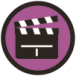 Travellers have used the stars to navigate for many years. Engineers have helped by making navigational tools, such as the sextant, that use star positions to calculate the position of a ship at sea.Curriculum links Curriculum links England: National CurriculumScienceKS2 – Earth and spacedescribe the movement of the Earth and other planets relative to the sun in the solar systemNorthern Ireland CurriculumKS2 – The World around usScience and technologySources of lightScotland: Curriculum for ExcellenceScienceKS2 Space SCN 2-06aobserving and researching features of our Solar SystemSCN 3-06a the number of stars in the universe Wales: National Curriculum ScienceKS2 The sustainable Earththe relative positions and key features of the Sun and planets in the solar system Wales: National Curriculum ScienceKS2 The sustainable Earththe relative positions and key features of the Sun and planets in the solar system Assessment opportunitiesAssessment opportunitiesAssessment opportunitiesInformal formative assessment of the plenary feedback.Informal formative assessment of the plenary feedback.Informal formative assessment of the plenary feedback.